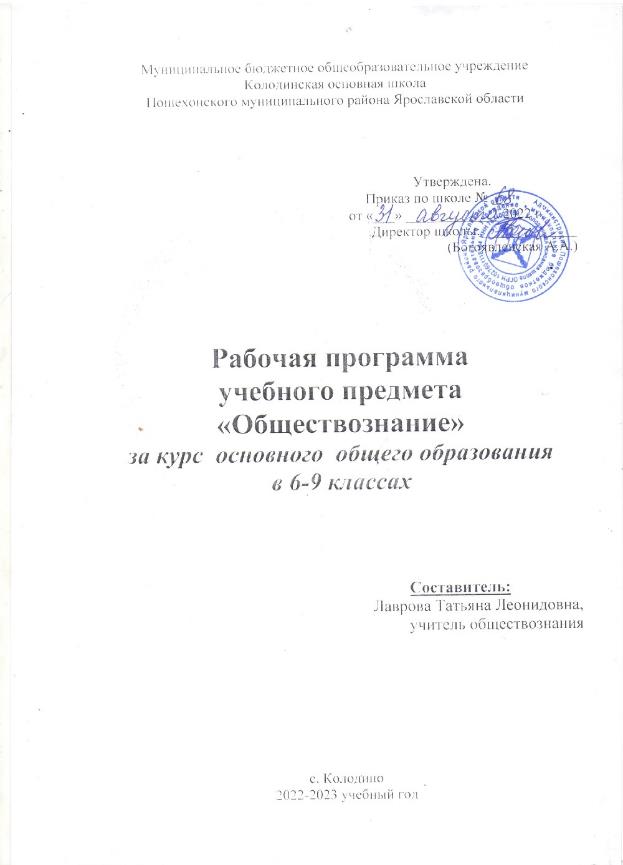 Муниципальное бюджетное общеобразовательное учреждение Колодинская основная школаПошехонского муниципального района Ярославской области                                                                                        Утверждена.                                                         Приказ по школе № ___                                                                      от «___» _____________ 2022 г.                                                                            Директор школы: _____________                                                                                                 (Богоявленская А.А.)Рабочая программаучебного предмета «Обществознание»за курс  основного  общего образованияв 6-9 классах                                                             Составитель:                                               Лаврова Татьяна Леонидовна,учитель обществознанияс. Колодино2022-2023 учебный годРабочая программа по обществознанию составлена на основе следующих нормативно - правовых документов: Федеральный закон Российской Федерации от 29 декабря 2012 г. № 273-ФЗ «Об образовании в Российской Федерации»ФГОС ООО. Приказ Министерства образования и науки Российской Федерации от «17» декабря 2010 г. № 1897.Примерная Основная Образовательная Программа Основного Общего Образования, одобренная 8.04.2015 г. //Реестр Примерных Основных Общеобразовательных Программ Министерство образования и науки Российской Федерации. Приказ Минобрнауки России от 8 июня 2015 г. № 576 «О внесении изменений в федеральный перечень учебников, рекомендуемых к использованию при реализации имеющих государственную аккредитацию образовательных программ начального общего, основного общего, среднего общего образования, утвержденный приказом Министерства образования и науки Российской Федерации от 31 марта 2014 года. № 253», с изменениями на 26 января 2016 года.Учебный план ОО на 2021-2022 учебный год, приказ  №81 от «01.09»Методическое письмо о преподавании обществознания в 2021 – 2022 г.гI. Планируемые результаты освоения учебного предмета:Планируемые результаты освоения основной образовательной программы основного общего образования (ООП ООО) представляют собой систему ведущих целевых установок и ожидаемых результатов освоения всех компонентов, составляющих содержательную основу образовательной программы. В структуре планируемых результатов выделяется следующие группы: 1. Личностные результаты освоения основной образовательной программы представлены в соответствии с группой личностных результатов, раскрывают и детализируют основные направленности этих  результатов.Личностные результаты изучения курса  «Обществознание» включают в себя:●   мотивированность на посильное и созидательное участие в жизни общества;● заинтересованность не только в личном успехе, но и в благополучии и процветании своей страны;●   ценностные ориентиры, основанные на идеях патриотизма, любви и уважения к Отечеству; необходимости поддержания гражданского мира и согласия; отношения к человеку, его правам и свободам как высшей  ценности; стремлении к укреплению исторически сложившегося государственного единства; признании равноправия народов, единства разнообразных культур; убеждённости в важности для общества семьи и семейных традиций; осознании своей ответственности за страну перед нынешними и грядущими поколениями.в 6 классе включают в себя:развитие познавательных интересов, учебных мотивов;  положительное отношение к процессу познания;адекватное понимание причин успешности (неуспешности) учебной деятельности;оценивают собственную учебную деятельность;формирование основ гражданской идентичности личности;развитие «Я - концепции» и самооценки личности;формирование мотивов достижения и социального признания;определяют целостный, социально ориентированный взгляд на мир в единстве и разнообразии народов, культур и религий;проявляют способность к решению моральных дилемм на основе учёта позиций партнёров в общении; ориентируются на их мотивы и чувства;следуют в поведении моральным нормам и этическим требованиям;определяют свою личностную позицию; адекватную дифференцированную самооценку своей успешности;проявляют доброжелательность и эмоционально- нравственную отзывчивость, эмпатию как понимание чувств других людей и сопереживают им.в 7 классе  включают в себя:Умение сознательно организовывать свою познавательную деятельность (от постановки цели до получения и оценки результата).Способность анализировать реальные социальные ситуации, выбирать адекватные способы деятельности и модели поведения в рамках социальных ролей, свойственных подростку.Определяют свою личностную позицию; адекватную дифференцированную самооценку своей успешности.Аргументировано  оценивают свои и чужие поступки в однозначных и  неоднозначных ситуациях (в т.ч. учебных), опираясь на общечеловеческие нравственные  ценности.Осознают свои черты характера, интересы, цели, позиции, свой мировоззренческий выбор. Осознают и проявляют себя  гражданином России в добрых словах и делах  –  объяснять взаимные интересы, ценности, обязательства свои и своего общества, страны; добровольно ограничивать себя ради пользы других.Осознавать целостность мира и многообразия взглядов на него, вырабатывать собственные мировоззренческие позиции.Осваивают  новые социальные роли и правила, учатся критически осмысливать их и свое поведение, справляться с агрессивностью, эгоизмом.в 8 классе включают в себя:любовь и уважение к своей Родине, к родному языку и культуре; умение  чувствовать  красоту и выразительность русской мысли и речи,  стремление  к совершенствованию собственной речи;умение доброжелательно относиться к человеку, его правам и свободам как высшей ценности; устойчивый познавательный интерес  к чтению, к ведению диалога с автором текста; потребность в чтении; осознание и освоение  обществознания  как части общекультурного наследия России, общенационального и общемирового культурного наследия;ориентация в системе моральных норм и ценностей, их присвоение;эмоционально положительное  принятие  своей этнической идентичности;  уважение и принятие других народов России и мира, межэтническая толерантность;осознание своей идентичности как гражданина страны, члена семьи, этнической и религиозной группы, локальной и региональной общности;освоение гуманистических традиций и ценностей современного общества, уважения прав и свобод человека;осмысление социально-нравственного опыта предшествующих поколений, способность к определению своей позиции и ответственному поведению в современном обществе;понимание культурного многообразия мира, уважение к культуре своего и других народов, толерантность.в 9 классе включают в себя:осознание своей идентичности как гражданина страны, члена семьи, этнической и религиозной группы, локальной и региональной общности;освоение гуманистических традиций и ценностей современного общества, уважение прав и свобод человека;осмысление социально-нравственного опыта предшествующих поколений, способность к определению своей позиции и ответственному поведению в современном обществе;понимание основных принципов жизни общества, основ современных научных теорий общественного развития;понимание культурного многообразия мира, уважение к культуре своего и других народов, толерантность.2.Метапредметные результаты освоения основной образовательной программы представлены в соответствии с подгруппами универсальных учебных действий,  раскрывают и детализируют основные направленности метапредметных результатов. В соответствии с ФГОС ООО выделяются три группы универсальных учебных действий: познавательные, регулятивные, коммуникативные.А) познавательные: результаты изучения обществознанияв 6 классе включают в себя:осуществление поиска необходимой информации для выполнения учебных заданий с использованием учебной литературы;использование знаково-символических средств, в том числе моделей и схем для решения задач;осознанное и произвольное построение речевого высказывания в устной и письменной форме;основы смыслового чтения художественных и познавательных текстов;уметь выделять существенную информация из текстов разных видов;умение осуществлять анализ объектов с выделением существенных и несущественных признаков;умение осуществлять синтез как составление целого из частей;умение осуществлять сравнение и классификацию по заданным критериям;умение устанавливать причинно-следственные связи;умение строить рассуждения в форме связи простых суждений об объекте, его строении, свойствах и связях; доказательство; выдвижение гипотез и их обоснование; формулирование проблемы; самостоятельное создание способов решения.в 7 классе включают в себя:Относительно целостное представление о государстве  и человеке, о сферах и областях общественной жизни, способах регуляции  деятельности людей и социальных нормах.Знание на доступном уровне ключевых научных понятий об основных социальных объектах, умение объяснять с опорою на эти  понятия явления социальной деятельности.Знание, умения и ценностные установки, необходимые для сознательного выполнения старшими подростками основных социальных  ролей в пределах своей дееспособности.Умение выявлять особенности и признаки объектов; приводить примеры в качестве доказательств выдвигаемых положений.Умение  устанавливать причинно-следственные связи.Самостоятельно выделять и формулировать цели; анализировать вопросы и формулировать ответы.Умение находить нужную социальную информацию в адаптированных источниках,  адекватно еѐ воспринимать, применяя основные  обществоведческие термины и понятия, преобразовывать в соответствии с решаемой задачей (анализировать, обобщать, систематизировать, конкретизировать имеющие данные, соотносить их с собственными знаниями). Давать  оценку событиям с  позиций одобряемых в современном российском обществе социальных ценностей.в 8 классе включают в себя:умение самостоятельно и осознанно организовывать свою познавательную деятельность в соответствии с заданной целью;умение определять сущностные характеристики изучаемого объекта;умение определять причинно-следственные связи и использовать их для анализа;умение самостоятельно осуществлять отбор критериев для сравнения, сопоставления, оценки и классификации объектов;умение самостоятельно создавать алгоритм познавательной деятельности для решения творческих и поисковых задач;умение применять элементарные приёмы исследовательской деятельности;умение создавать собственные модели объектов, процессов и явлений, проекты как результат исследовательской  деятельности, в т.ч. с использованием информационных технологий. в 9 классе включают в себя:Относительно целостное представление о политике и праве, о сферах и областях общественной  жизни, механизмах и регуляторах деятельности людей, об основах российского законодательства;Знание ряда ключевых понятий базовых для школьного обществознания наук: социологии, экономической теории, политологии, культурологии, правоведения, этики, социальной психологии и философии; умение объяснять с их позиций явления социальной действительности; Знания, умения и ценностные установки, необходимые для сознательного выполнения старшими подростками основных социальных ролей в пределах своей дееспособности;Умения находить нужную социальную информацию в различных источниках; адекватно ее воспринимать, применяя основные обществоведческие термины и понятия; преобразовывать в соответствии с решаемой задачей (анализировать, обобщать, систематизировать, конкретизировать имеющиеся данные, соотносить их с собственными знаниями); Давать оценку взглядам, подходам, событиям, процессам с позиций одобряемых современном российском обществе социальных ценностей;Строить логическое рассуждение, включающее установление причинно-следственных связей.Создавать модели с выделением существенных характеристик объекта, преобразовывать модели с целью выявления общих законов, определяющих данную предметную область.Представлять информацию в виде конспектов, таблиц, схем, графиков.Преобразовывать информацию из одного вида в другой и выбирать удобную для себя форму фиксации и представления информации. Представлять информацию в оптимальной форме в зависимости от адресата. Понимая позицию другого, различать в его речи: мнение (точку зрения), доказательство (аргументы), факты; гипотезы, аксиомы, теории. Для этого самостоятельно использовать различные виды чтения (изучающее, просмотровое, ознакомительное, поисковое), приёмы слушания. Самому создавать источники информации разного типа и для разных аудиторий, соблюдать информационную гигиену и правила информационной безопасности. Уметь использовать компьютерные и коммуникационные технологии как инструмент для достижения своих целей. Уметь выбирать адекватные задаче инструментальные программно-аппаратные средства и сервисы.Б) регулятивные:результаты изучения обществознания в 6 классе включают в себя:Выдвигать версии, выбирать средства достижения цели в группе и индивидуально.Планировать деятельность в учебной и жизненной ситуации (в т.ч. проект), используя ИКТ.  Работать по плану, сверяясь с целью, находить и исправлять ошибки, в т.ч. самостоятельно, используя ИКТ.  Оценивать степень и способы достижения цели в учебных и жизненных ситуациях, самостоятельно исправлять ошибки. Излагать свое мнение (в монологе, диалоге), аргументируя его, подтверждая фактами, выдвигая контраргументы в дискуссии.Понимать позицию другого, выраженную в явном и неявном виде (в т.ч. вести диалог с автором текста). Различать в речи другого мнения, доказательства, факты; гипотезы, аксиомы,  догматы, теории.Корректировать свое мнение под воздействием контраргументов, достойно признавать его ошибочность.Принимать и сохранять учебную задачу; планировать свое действие в соответствии с поставленной задачей и условиями ее реализации, в том числе во внутреннем плане; различать способ и результат действия; вносить необходимые коррективы в действие после его завершения на основе его оценки и учета характера сделанных ошибок;  осуществлять итоговый пошаговый контроль по результату;Уметь оценивать правильность выполнения действий на уровне адекватной оценки.в 7 классе включают в себя:Самостоятельно формулировать проблему (тему) и цели урока; способность к целеполаганию, включая постановку новых целей.Анализировать в обсуждении с учителем условия и пути достижения цели. Самостоятельно составлять план решения учебной проблемы. Самостоятельно работать по плану, сверяя свои действия с целью, прогнозировать, корректировать свою деятельность.Самостоятельно вырабатывать критерии оценки и определять степень успешности своей работы и работы других в соответствии с этими критериями. в 8 классе включают в себя:Способность сознательно организовывать и регулировать свою деятельность: учебную, общественную и др.Владение умениями работать с учебной и внешкольной информацией (работать с исторической картой, читать её, использовать как источник знаний; анализировать исторические факты, раскрывать причинно-следственные связи, сравнивая явления и события; составлять простой план; формулировать и обосновывать выводы).Способность решать творческие задачи, представлять результаты своей деятельности в различных формах (сообщение, презентация и др.)в 9 классе включают в себя:Умение самостоятельно определять цели своего обучения, ставить и формулировать для себя новые задачи в учёбе и познавательной деятельности, развивать мотивы и интересы своей познавательной деятельности.Умение самостоятельно планировать пути  достижения целей,  в том числе альтернативные,  осознанно выбирать  наиболее эффективные способы решения учебных и познавательных задач.Умение соотносить свои действия с планируемыми результатами, осуществлять контроль своей деятельности в процессе достижения результата, определять способы  действий в рамках предложенных условий и требований, корректировать свои действия в соответствии с изменяющейся ситуацией.Умение оценивать правильность выполнения учебной задачи,  собственные возможности её решения.Владение основами самоконтроля, самооценки, принятия решений и осуществления осознанного выбора в учебной и познавательной деятельности.В) коммуникативные: результаты изучения обществознания. Коммуникативные действия обеспечивают социальную компетентность и учет позиции других людей, партнера по общению или деятельности, умение слушать и вступать в диалог, участвовать в коллективном обсуждении проблем, интегрироваться в группу сверстников и строить продуктивное взаимодействие и сотрудничество со сверстниками и взрослыми.  Коммуникативные  действия  в 6 классе включают в себя:Понимание  различных позиций других людей, отличных от собственной, и ориентироваться на позицию партнера в общении и взаимодействии.Учёт разных мнений и стремление к координации различных позиций в сотрудничестве.Умение  формулировать собственное мнение и позицию; договариваться и приходить к общему решению в совместной деятельности, в том числе в ситуации столкновения интересов.Умение в коммуникации строить понятные для партнера высказывания, учитывающие, что он знает и видит, а что нет.Умение  задавать вопросы;  контролировать действия партнера.Адекватно использовать речевые средства для решения различных коммуникативных задач.Строить монологическое высказывание, владеть диалогической формой речи.в 7 классе включают в себя:Отстаивая свою точку зрения, приводить аргументы, подтверждая их фактами. В дискуссии уметь выдвинуть контраргументы, перефразировать свою мысль (владение механизмом эквивалентных замен).Учиться критично относиться к своему мнению, с достоинством признавать ошибочность своего мнения (если оно таково) и корректировать его.Понимая позицию другого, различать в его речи: мнение (точку зрения), доказательство (аргументы),  факты;  гипотезы, аксиомы, теории. Уметь взглянуть на ситуацию с иной позиции и договариваться с людьми иных позиций.в 8 классе включают в себя:Знание определяющих признаков коммуникативной деятельности в сравнении с другими видами деятельности.Знание новых возможностей для коммуникации в современном обществе; понимание языка массовой социально-политической коммуникации, позволяющее осознанно воспринимать соответствующую информацию.Умение различать факты, аргументы, оценочные суждения.Понимание значения коммуникации в межличностном общении.Умение взаимодействовать в ходе выполнения групповой работы, вести диалог, участвовать в дискуссии, аргументировать собственную точку зрения.Знакомство с отдельными приемами и техниками преодоления конфликтов.в 9 классе включают в себя:Знание определяющих признаков коммуникативной деятельности в сравнении с другими видами деятельности.Знание новых возможностей для коммуникации в современном обществе, умение использовать современные средства связи и коммуникации для поиска и обработки необходимой социальной информации.Понимание языка массовой социально-политической коммуникации, позволяющее осознанно воспринимать соответствующую информацию; умение различать факты, аргументы, оценочные суждения.Умение взаимодействовать в ходе выполнения групповой работы, вести диалог, участвовать в дискуссии, аргументировать собственную точку зрения; учитывать разные мнения и  координировать различных позиций в сотрудничестве.Проявлять активность во взаимодействии для решения коммуникативных и познавательных задач.Выступать с сообщениями; уметь задавать вопросы, необходимые для организации собственной деятельности и сотрудничества с партнёром при непосредственной методической поддержке учителя.Умение организовывать учебное сотрудничество и совместную деятельность с учителем и сверстниками; работать индивидуально и в группе: находить общее решение и разрешать конфликты на основе согласования позиций и учета интересов; формулировать, аргументировать и отстаивать свое мнение.3.Предметные результаты освоения основной образовательной программы представлены в соответствии с группами результатов учебных предметов, раскрывают и детализируют их. Предметные результаты приводятся в блоках «Выпускник научится» и «Выпускник получит возможность научиться».Предметные результаты изучения курса включают в себя:● относительно целостное представление об обществе и человеке, о сферах и областях общественной жизни, механизмах и регуляторах деятельности людей;● знание ряда ключевых понятий об основных социальных объектах; умение объяснять с опорой на эти понятия явления социальной действительности;● умения находить нужную социальную информацию в источниках; адекватно её воспринимать, применяя основные обществоведческие термины и понятия; преобразовывать в соответствии с решаемой задачей;● знание основных нравственных и правовых понятий, норм и правил, понимание их роли как решающих регуляторов общественной жизни;● приверженность гуманистическим и демократическим ценностям, патриотизм и гражданственность;● понимание значения трудовой деятельности для личности и для общества;● понимание специфики познания мира средствами искусства в соотнесении с другими способами познания;● понимание значения коммуникации в межличностном общении;● умение взаимодействовать в ходе выполнения групповой работы, вести диалог, участвовать в дискуссии, аргументировать собственную точку зрения.в 6 классе:Тема: Человек. Деятельность человекаВыпускник научится:использовать знания о биологическом и социальном в человеке для характеристики его природы;характеризовать основные возрастные периоды жизни человека, особенности подросткового возраста;в модельных и реальных ситуациях выделять сущностные характеристики и основные виды деятельности людей, объяснять роль мотивов в деятельности человека;характеризовать и иллюстрировать конкретными примерами группы потребностей человека;приводить примеры основных видов деятельности человека;выполнять несложные практические задания по анализу ситуаций, связанных с различными способами разрешения межличностных конфликтов; выражать собственное отношение к различным способам разрешения межличностных конфликтов.Выпускник получит возможность научиться:выполнять несложные практические задания, основанные на ситуациях, связанных с деятельностью человека;оценивать роль деятельности в жизни человека и общества;оценивать последствия удовлетворения мнимых потребностей, на примерах показывать опасность удовлетворения мнимых потребностей, угрожающих здоровью;использовать элементы причинно-следственного анализа при характеристике межличностных конфликтов;моделировать возможные последствия позитивного и негативного воздействия группы на человека, делать выводы.Тема: ОбществоВыпускник научится:демонстрировать на примерах взаимосвязь природы и общества, раскрывать роль природы в жизни человека;распознавать на основе приведенных данных основные типы обществ;характеризовать движение от одних форм общественной жизни к другим; оценивать социальные явления с позиций общественного прогресса;различать экономические, социальные, политические, культурные явления и процессы общественной жизни;выполнять несложные познавательные и практические задания, основанные на ситуациях жизнедеятельности человека в разных сферах общества;характеризовать экологический кризис как глобальную проблему человечества, раскрывать причины экологического кризиса;на основе полученных знаний выбирать в предлагаемых модельных ситуациях и осуществлять на практике экологически рациональное поведение;раскрывать влияние современных средств массовой коммуникации на общество и личность; конкретизировать примерами опасность международного терроризма.Выпускник получит возможность научиться:наблюдать и характеризовать явления и события, происходящие в различных сферах общественной жизни;выявлять причинно-следственные связи общественных явлений и характеризовать основные направления общественного развития;осознанно содействовать защите природы.в 7 классе:Тема: Социальные нормыВыпускник научится:раскрывать роль социальных норм как регуляторов общественной жизни и поведения человека;различать отдельные виды социальных норм;характеризовать основные нормы морали;критически осмысливать информацию морально-нравственного характера, полученную из разнообразных источников, систематизировать, анализировать полученные данные; применять полученную информацию для определения собственной позиции, для соотнесения своего поведения и поступков других людей с нравственными ценностями;раскрывать сущность патриотизма, гражданственности; приводить примеры проявления этих качеств из истории и жизни современного общества;характеризовать специфику норм права;сравнивать нормы морали и права, выявлять их общие черты и особенности;раскрывать сущность процесса социализации личности;объяснять причины отклоняющегося поведения;описывать негативные последствия наиболее опасных форм отклоняющегося поведения.Выпускник получит возможность научиться:использовать элементы причинно-следственного анализа для понимания влияния моральных устоев на развитие общества и человека;оценивать социальную значимость здорового образа жизни.Тема: Социальная сфераВыпускник научится:описывать социальную структуру в обществах разного типа, характеризовать основные социальные общности и группы;объяснять взаимодействие социальных общностей и групп;характеризовать ведущие направления социальной политики Российского государства;выделять параметры, определяющие социальный статус личности;приводить примеры предписанных и достигаемых статусов;описывать основные социальные роли подростка;конкретизировать примерами процесс социальной мобильности;характеризовать межнациональные отношения в современном мире;объяснять причины межнациональных конфликтов и основные пути их разрешения; характеризовать, раскрывать на конкретных примерах основные функции семьи в обществе;раскрывать основные роли членов семьи; характеризовать основные слагаемые здорового образа жизни; осознанно выбирать верные критерии для оценки безопасных условий жизни;выполнять несложные практические задания по анализу ситуаций, связанных с различными способами разрешения семейных конфликтов. Выражать собственное отношение к различным способам разрешения семейных конфликтов.Выпускник получит возможность научиться:раскрывать понятия «равенство» и «социальная справедливость» с позиций историзма;выражать и обосновывать собственную позицию по актуальным проблемам молодежи;выполнять несложные практические задания по анализу ситуаций, связанных с различными способами разрешения семейных конфликтов; выражать собственное отношение к различным способам разрешения семейных конфликтов;формировать положительное отношение к необходимости соблюдать здоровый образ жизни; корректировать собственное поведение в соответствии с требованиями безопасности жизнедеятельности;использовать элементы причинно-следственного анализа при характеристике семейных конфликтов;находить и извлекать социальную информацию о государственной семейной политике из адаптированных источников различного типа.Тема: Сфера духовной культурыВыпускник научится:характеризовать развитие отдельных областей и форм культуры, выражать свое мнение о явлениях культуры;описывать явления духовной культуры;объяснять причины возрастания роли науки в современном мире;оценивать роль образования в современном обществе;различать уровни общего образования в России;находить и извлекать социальную информацию о достижениях и проблемах развития культуры из адаптированных источников различного типа;описывать духовные ценности российского народа и выражать собственное отношение к ним;объяснять необходимость непрерывного образования в современных условиях;учитывать общественные потребности при выборе направления своей будущей профессиональной деятельности;раскрывать роль религии в современном обществе;характеризовать особенности искусства как формы духовной культуры.Выпускник получит возможность научиться:описывать процессы создания, сохранения, трансляции и усвоения достижений культуры;характеризовать основные направления развития отечественной культуры в современных условиях;критически воспринимать сообщения и рекламу в СМИ и Интернете о таких направлениях массовой культуры, как шоу-бизнес и мода.в 8 классе:Тема: Политическая сфера жизни обществаВыпускник научится:объяснять роль политики в жизни общества;различать и сравнивать различные формы правления, иллюстрировать их примерами;давать характеристику формам государственно-территориального устройства;различать различные типы политических режимов, раскрывать их основные признаки;раскрывать на конкретных примерах основные черты и принципы демократии;называть признаки политической партии, раскрывать их на конкретных примерах;характеризовать различные формы участия граждан в политической жизни.Выпускник получит возможность научиться: осознавать значение гражданской активности и патриотической позиции в укреплении нашего государства;соотносить различные оценки политических событий и процессов и делать обоснованные выводы.Тема: Гражданин и государствоВыпускник научится:характеризовать государственное устройство Российской Федерации, называть органы государственной власти страны, описывать их полномочия и компетенцию;объяснять порядок формирования органов государственной власти РФ;раскрывать достижения российского народа;объяснять и конкретизировать примерами смысл понятия «гражданство»;называть и иллюстрировать примерами основные права и свободы граждан, гарантированные Конституцией РФ;осознавать значение патриотической позиции в укреплении нашего государства;характеризовать конституционные обязанности гражданина.Выпускник получит возможность научиться:аргументировано обосновывать влияние происходящих в обществе изменений на положение России в мире;использовать знания и умения для формирования способности уважать права других людей, выполнять свои обязанности гражданина РФ.в 9 классе:Тема: Основы российского законодательстваВыпускник научится:характеризовать систему российского законодательства;раскрывать особенности гражданской дееспособности несовершеннолетних;характеризовать гражданские правоотношения;раскрывать смысл права на труд;объяснять роль трудового договора;разъяснять на примерах особенности положения несовершеннолетних в трудовых отношениях;характеризовать права и обязанности супругов, родителей, детей;характеризовать особенности уголовного права и уголовных правоотношений;конкретизировать примерами виды преступлений и наказания за них;характеризовать специфику уголовной ответственности несовершеннолетних;раскрывать связь права на образование и обязанности получить образование;анализировать несложные практические ситуации, связанные с гражданскими, семейными, трудовыми правоотношениями; в предлагаемых модельных ситуациях определять признаки правонарушения, проступка, преступления;исследовать несложные практические ситуации, связанные с защитой прав и интересов детей, оставшихся без попечения родителей;находить, извлекать и осмысливать информацию правового характера, полученную из доступных источников, систематизировать, анализировать полученные данные; применять полученную информацию для соотнесения собственного поведения и поступков других людей с нормами поведения, установленными законом.Выпускник получит возможность научиться:на основе полученных знаний о правовых нормах выбирать в предлагаемых модельных ситуациях и осуществлять на практике модель правомерного социального поведения, основанного на уважении к закону и правопорядку;оценивать сущность и значение правопорядка и законности, собственный возможный вклад в их становление и развитие;осознанно содействовать защите правопорядка в обществе правовыми способами и средствами.Тема: ЭкономикаВыпускник научится:объяснять проблему ограниченности экономических ресурсов;различать основных участников экономической деятельности: производителей и потребителей, предпринимателей и наемных работников; раскрывать рациональное поведение субъектов экономической деятельности;раскрывать факторы, влияющие на производительность труда;характеризовать основные экономические системы, экономические явления и процессы, сравнивать их; анализировать и систематизировать полученные данные об экономических системах;характеризовать механизм рыночного регулирования экономики; анализировать действие рыночных законов, выявлять роль конкуренции;объяснять роль государства в регулировании рыночной экономики; анализировать структуру бюджета государства;называть и конкретизировать примерами виды налогов;характеризовать функции денег и их роль в экономике;раскрывать социально-экономическую роль и функции предпринимательства;анализировать информацию об экономической жизни общества из адаптированных источников различного типа; анализировать несложные статистические данные, отражающие экономические явления и процессы;формулировать и аргументировать собственные суждения, касающиеся отдельных вопросов экономической жизни и опирающиеся на экономические знания и личный опыт; использовать полученные знания при анализе фактов поведения участников экономической деятельности; оценивать этические нормы трудовой и предпринимательской деятельности;раскрывать рациональное поведение субъектов экономической деятельности;характеризовать экономику семьи; анализировать структуру семейного бюджета;использовать полученные знания при анализе фактов поведения участников экономической деятельности;обосновывать связь профессионализма и жизненного успеха.Выпускник получит возможность научиться:анализировать с опорой на полученные знания несложную экономическую информацию, получаемую из неадаптированных источников;выполнять практические задания, основанные на ситуациях, связанных с описанием состояния российской экономики;анализировать и оценивать с позиций экономических знаний сложившиеся практики и модели поведения потребителя;решать с опорой на полученные знания познавательные задачи, отражающие типичные ситуации в экономической сфере деятельности человека;грамотно применять полученные знания для определения экономически рационального поведения и порядка действий в конкретных ситуациях;сопоставлять свои потребности и возможности, оптимально распределять свои материальные и трудовые ресурсы, составлять семейный бюджет.II. Содержание учебного предмета:Обществознание является одним из основных гуманитарных предметов в системе общего образования, поскольку должно обеспечить формирование мировоззренческой, ценностно-смысловой сферы обучающихся, личностных основ российской гражданской идентичности, социальной ответственности, правового самосознания, поликультурности, толерантности, приверженности ценностям, закреплённым в Конституции РФ, гражданской активной позиции в общественной жизни при решении задач в области социальных отношений.Человек. Деятельность человекаБиологическое и социальное в человеке. Черты сходства и различий человека и животного. Индивид, индивидуальность, личность. Основные возрастные периоды жизни человека. Отношения между поколениями. Особенности подросткового возраста. Способности и потребности человека. Особые потребности людей с ограниченными возможностями. Понятие деятельности. Многообразие видов деятельности. Игра, труд, учение. Познание человеком мира и самого себя. Общение. Роль деятельности в жизни человека и общества. Человек в малой группе. Межличностные отношения. Личные и деловые отношения. Лидерство. Межличностные конфликты и способы их разрешения.ОбществоОбщество как форма жизнедеятельности людей. Взаимосвязь общества и природы. Развитие общества. Общественный прогресс. Основные сферы жизни общества и их взаимодействие. Типы обществ. Усиление взаимосвязей стран и народов. Глобальные проблемы современности. Опасность международного терроризма. Экологический кризис и пути его разрешения. Современные средства связи и коммуникации, их влияние на нашу жизнь. Современное российское общество, особенности его развития.Социальные нормыСоциальные нормы как регуляторы поведения человека в обществе. Общественные нравы, традиции и обычаи. Как усваиваются социальные нормы. Общественные ценности. Гражданственность и патриотизм. Уважение социального многообразия. Мораль, ее основные принципы. Нравственность. Моральные нормы и нравственный выбор. Роль морали в жизни человека и общества. Золотое правило нравственности. Гуманизм. Добро и зло. Долг. Совесть. Моральная ответственность. Право, его роль в жизни человека, общества и государства. Основные признаки права. Право и мораль: общее и различия. Социализация личности. Особенности социализации в подростковом возрасте. Отклоняющееся поведение. Опасность наркомании и алкоголизма для человека и общества. Социальный контроль. Социальная значимость здорового образа жизни.Сфера духовной культурыКультура, ее многообразие и основные формы. Наука в жизни современного общества. Научно-технический прогресс в современном обществе. Развитие науки в России. Образование, его значимость в условиях информационного общества. Система образования в Российской Федерации. Уровни общего образования. Государственная итоговая аттестация. Самообразование. Религия как форма культуры. Мировые религии.Роль религии в жизни общества. Свобода совести. Искусство как элемент духовной культуры общества. Влияние искусства на развитие личности. Социальная сфера жизни обществаСоциальная структура общества. Социальные общности и группы. Социальный статус личности. Социальные роли. Основные социальные роли в подростковом возрасте. Социальная мобильность. Семья и семейные отношения. Функции семьи. Семейные ценности и традиции. Основные роли членов семьи. Досуг семьи. Социальные конфликты и пути их разрешения. Этнос и нация. Национальное самосознание. Отношения между нациями. Россия – многонациональное государство. Социальная политика Российского государства.Политическая сфера жизни обществаПолитика и власть. Роль политики в жизни общества. Государство, его существенные признаки. Функции государства. Внутренняя и внешняя политика государства. Формы правления. Формы государственно-территориального устройства. Политический режим. Демократия, ее основные признаки и ценности. Выборы и референдумы. Разделение властей. Участие граждан в политической жизни. Опасность политического экстремизма. Политические партии и движения, их роль в общественной жизни. Гражданское общество. Правовое государство. Местное самоуправление. Межгосударственные отношения. Межгосударственные конфликты и способы их разрешения.Гражданин и государствоНаше государство – Российская Федерация. Конституция Российской Федерации – основной закон государства. Конституционные основы государственного строя Российской Федерации. Государственные символы России. Россия – федеративное государство. Субъекты федерации. Органы государственной власти и управления в Российской Федерации. Президент Российской Федерации, его основные функции. Федеральное Собрание Российской Федерации. Правительство Российской Федерации. Судебная система Российской Федерации. Правоохранительные органы. Гражданство Российской Федерации. Конституционные права и свободы человека и гражданина в Российской Федерации. Конституционные обязанности гражданина Российской Федерации. Взаимоотношения органов государственной власти и граждан. Механизмы реализации и защиты прав и свобод человека и гражданина в РФ. Основные международные документы о правах человека и правах ребенка.Основы российского законодательстваСистема российского законодательства. Источники права. Нормативный правовой акт. Правоотношения. Правоспособность и дееспособность. Признаки и виды правонарушений. Понятие, виды и функции юридической ответственности. Презумпция невиновности. Гражданские правоотношения. Основные виды гражданско-правовых договоров. Право собственности. Права потребителей, защита прав потребителей. Способы защиты гражданских прав. Право на труд и трудовые правоотношения. Трудовой договор и его значение в регулировании трудовой деятельности человека. Семья под защитой государства. Права и обязанности детей и родителей. Защита интересов и прав детей, оставшихся без попечения родителей. Особенности административно-правовых отношений. Административные правонарушения. Виды административного наказания. Уголовное право, основные понятия и принципы. Понятие и виды преступлений. Необходимая оборона. Цели наказания. Виды наказаний. Особенности правового статуса несовершеннолетнего. Права ребенка и их защита. Дееспособность малолетних. Дееспособность несовершеннолетних в возрасте от 14 до 18 лет. Особенности регулирования труда работников в возрасте до 18 лет. Правовое регулирование в сфере образования. Особенности уголовной ответственности и наказания несовершеннолетних. Международное гуманитарное право. Международно-правовая защита жертв вооруженных конфликтов.ЭкономикаПонятие экономики. Роль экономики в жизни общества. Товары и услуги. Ресурсы и потребности, ограниченность ресурсов. Производство - основа экономики. Распределение. Обмен. Потребление. Факторы производства. Производительность труда. Разделение труда и специализация. Собственность. Торговля и ее формы. Реклама. Деньги и их функции. Инфляция, ее последствия. Типы экономических систем. Рынок и рыночный механизм. Предпринимательская деятельность. Издержки, выручка, прибыль. Виды рынков. Рынок капиталов. Рынок труда. Каким должен быть современный работник. Выбор профессии. Заработная плата и стимулирование труда. Роль государства в экономике. Экономические цели и функции государства. Государственный бюджет. Налоги: система налогов, функции, налоговые системы разных эпох. Банковские услуги, предоставляемые гражданам: депозит, кредит, платежная карта, электронные деньги, денежный перевод, обмен валюты. Формы дистанционного банковского обслуживания: банкомат, мобильный банкинг, онлайн-банкинг. Страховые услуги: страхование жизни, здоровья, имущества, ответственности. Инвестиции в реальные и финансовые активы. Пенсионное обеспечение. Налогообложение граждан. Защита от финансовых махинаций. Экономические функции домохозяйства. Потребление домашних хозяйств. Семейный бюджет. Источники доходов и расходов семьи. Активы и пассивы. Личный финансовый план. Сбережения. Инфляция.В соответствии с приказом Министерства образования и науки Российской Федерации от 7.08.2014г. № 08 – 1045 в курс «Обществознания» для обучающихся 7-9 классов в содержание учебного модуля (раздела) «Деньги и их функции» дополнительно включена тема «Карманные деньги: за и против». Предусмотрено более глубокое изучение  раздела «Экономика семьи», он дополнен темами «Бюджет моей семьи», «Бюджет государства и семьи». Акцентировано внимание  на темах «Государственный бюджет РФ», «Банковская система России», дополнительно включена тема «Пенсионные программы».В соответствии с Указом Президента Российской Федерации «О национальном плане противодействия коррупции на 2014-2015 гг.» от 11.04.2014 № 226 в содержание уроков включены материалы по антикоррупционной проблематике. III. Тематическое планирование с указанием количества часов, отводимых на освоение каждой темы.6 класс7 класс8 класс9 класс – 1 час9 класс№ п/пРаздел.Тема урокаКол-во часов1Человек. Деятельность человека.142Гражданин и государство103Социальные нормы.14Практикум.9Итоговое повторение курса.1№ п/пРаздел.  Тема урокаКол-во часов1Человек. Деятельность человека.Биологическое и социальное в человеке. Черты сходства и различий человека и животного.12Индивид, индивидуальность, личность.13Практикум  «Сильная личность - какая она»?14Практикум  «Коррупционность - мировоззренческая характеристика общества и личности».15Основные возрастные периоды жизни человека. Отношения между поколениями.16Особенности подросткового возраста.17Способности и потребности человека. 18Практикум  «На что ты способен»19Особые потребности людей с ограниченными возможностями.110Понятие деятельности. Многообразие видов деятельности.111Игра, труд, учение.112Познание человеком мира и самого себя.113Общение.114Практикум «Слово — серебро, молчание - золото»115Роль деятельности в жизни человека и общества.116Практикум  «Готовимся выбирать профессию».117Человек в малой группе. Межличностные отношения.118Личные и деловые отношения. Лидерство.119Практикум  «Слагаемые жизненного успеха».120Межличностные конфликты и способы их разрешения.121Практикум «Как вести себя в конфликтной ситуации».122Гражданин и государство.Наше государство – Российская Федерация. Практикум «Наша Родина – Россия»123Конституция Российской Федерации – основной закон государства. 124Практикум «Конституция Российской Федерации».125Конституционные основы государственного строя Российской Федерации.126Государственные символы России.127Практикум «Государственные символы России – герб, флаг, гимн».128Россия – федеративное государство. Субъекты федерации.129Органы государственной власти и управления в Российской Федерации.130Президент Российской Федерации, его основные функции.131Федеральное Собрание Российской Федерации. Правительство Российской Федерации.132Гражданство Российской Федерации. Практикум «Гражданин и коррупция».133Взаимоотношения органов государственной власти и граждан.134Социальные нормы.Золотое правило нравственности. Гуманизм. Добро и зло. Долг. Совесть. 135Итоговое повторение курса1№ п/пРаздел.Тема урокаКол-во часов1Социальные нормы.52Гражданин и государство53Основы российского законодательства.74Экономика105Общество.2,Практикум.5Итоговое повторение курса.1№ п/пРаздел.  Тема урокаКол-во часов1Социальные нормы.Социальные нормы как регуляторы поведения человека в обществе. 12Практикум «Как усваиваются социальные нормы».13Общественные ценности.14Общественные нравы, традиции и обычаи.15Гражданственность и патриотизм.16Уважение социального многообразия.17Гражданин и государство. Судебная система Российской Федерации.18Правоохранительные органы.19Механизмы реализации и защиты прав и свобод человека и гражданина в РФ.110Конституционные права и свободы человека и гражданина в Российской Федерации.111Конституционные обязанности гражданина Российской Федерации.112Практикум«Основные международные документы о правах человека и правах ребенка».113Основы российского законодательства. Признаки и виды правонарушений.114Административные правонарушения.115Виды административного наказания.116Понятие и виды преступлений.117Цели наказания. Виды наказаний.118Особенности уголовной ответственности и наказания несовершеннолетних.119Права ребенка и их защита.120Экономика. Понятие экономики.121Каким должен быть современный работник.122Практикум«Выбор профессии».123Производство - основа экономики.124Издержки, выручка, прибыль.125Товары и услуги.126Ресурсы и потребности, ограниченность ресурсов.127Факторы производства. Производительность труда. Разделение труда и специализация.128Торговля и ее формы. Реклама.129Деньги и их функции.130Практикум «Карманные деньги: за и против»131Экономические функции домохозяйства. Потребление домашних хозяйств.132Общество.Взаимосвязь общества и природы.133Экологический кризис и пути его разрешения.134Практикум: «Охранять природу – значит охранять жизнь»135Итоговое повторение курса1№ п/пРаздел.Тема урокаКол-во часов1Общество62Социальные нормы53Сфера духовной культуры.54Социальная сфера жизни общества.65Экономика12Итоговое повторение курса.1№ п/пРаздел.  Тема урокаКол-во часов1Общество.Общество как форма жизнедеятельности людей. Практикум: «Регулирование поведения людей в обществе»12Развитие общества. Общественный прогресс.13Основные сферы жизни общества и их взаимодействие. Типы обществ.14Усиление взаимосвязей стран и народов. Глобальные проблемы современности. Опасность международного терроризма.15Современные средства связи и коммуникации, их влияние на нашу жизнь. 16Современное российское общество, особенности его развития.17Социальные нормы.Мораль, ее основные принципы. Нравственность. Моральные нормы и нравственный выбор. 18Моральная ответственность. Роль морали в жизни человека и общества.19Социализация личности. Особенности социализации в подростковом возрасте. Практикум «Легко ли быть подростком»?110Отклоняющееся поведение. Опасность наркомании и алкоголизма для человека и общества. Практикум «Коррупция как разновидность девиантного поведения, как нарушение ролевых функций членов социума под непосредственным влиянием частных интересов».111Социальный контроль. Социальная значимость здорового образа жизни.112Сфера духовной культуры.Культура, ее многообразие и основные формы.113Наука в жизни современного общества. Научно-технический прогресс в современном обществе. Развитие науки в России.114Образование, его значимость в условиях информационного общества. Система образования в Российской Федерации. Уровни общего образования. Государственная итоговая аттестация. Самообразование.115Религия как форма культуры. Мировые религии. Роль религии в жизни общества. Свобода совести.116Искусство как элемент духовной культуры общества. Влияние искусства на развитие личности.117Социальная сфера жизни общества.Социальная структура общества. Социальные общности и группы.118Социальный статус личности. Социальные роли. Основные социальные роли в подростковом возрасте. Социальная мобильность.119Семья и семейные отношения. Функции семьи. Семейные ценности и традиции. Основные роли членов семьи. Досуг семьи.120Социальные конфликты и пути их разрешения.121Этнос и нация. Национальное самосознание. Отношения между нациями. Россия – многонациональное государство.122Социальная политика Российского государства.123Экономика. Роль экономики в жизни общества. Типы экономических систем. Производство - основа экономики.124Собственность. Предпринимательская деятельность.125Рынок и рыночный механизм. Виды рынков. Рынок капиталов. Рынок труда. Заработная плата и стимулирование труда.126Роль государства в экономике. Экономические цели и функции государства. Практикум «Экономический аспект коррупции. Коррупция как стимул «тенизации» экономики».127Распределение. Обмен. Потребление.128Инфляция, ее последствия.129Семейный бюджет. Источники доходов и расходов семьи. Активы и пассивы. Личный финансовый план. Сбережения. Инфляция. Бюджет государства и семьи. Практикум «Бюджет моей семьи».130Государственный бюджет.Государственный бюджет РФ.131Налоги: система налогов, функции, налоговые системы разных эпох. Налогообложение граждан.132Банковские услуги, предоставляемые гражданам: депозит, кредит, платежная карта, электронные деньги, денежный перевод, обмен валюты. Формы дистанционного банковского обслуживания: банкомат, мобильный банкинг, онлайн-банкинг. Банковская система России. Защита от финансовых махинаций.133Страховые услуги: страхование жизни, здоровья, имущества, ответственности. Инвестиции в реальные и финансовые активы.134Пенсионное обеспечение. Пенсионные программы.135Итоговое повторение курса. Контрольная работа. 1№ п/пРаздел.Тема урокаКол-во часов1Политическая сфера жизни общества112Социальные нормы 13Основы российского законодательства.17Практикум5Итоговое повторение курса.1№ п/пРаздел.  Тема урокаКол-во часов1Политическая сфера жизни общества. Политика и власть. Роль политики в жизни общества. Практикум «Коррупция как способ борьбы за власть, как способ существования власти».12Государство, его существенные признаки. Функции государства. Практикум  «Коррупция как угроза национальной безопасности Российской Федерации».13Внутренняя и внешняя политика государства.14Формы правления. Формы государственно-территориального устройства.15Политический режим.16Демократия, ее основные признаки и ценности.17Выборы и референдумы. Разделение властей. Практикум  «Коррупция и избирательный процесс»18Участие граждан в политической жизни.19Практикум  «Опасность политического экстремизма».110Политические партии и движения, их роль в общественной жизни.111Гражданское общество. Правовое государство.112Практикум  «Местное самоуправление».113Межгосударственные отношения. Межгосударственные конфликты и способы их разрешения.114Социальные нормы. Право, его роль в жизни человека, общества и государства. Основные признаки права. Право и мораль: общее и различия.115Основы российского законодательства. Система российского законодательства. Источники права. Нормативный правовой акт.116Практикум «Система антикоррупционных законов в Российской Федерации. Понятие коррупционного правонарушения».117Правоотношения. Правоспособность и дееспособность.118Понятие, виды и функции юридической ответственности.119Презумпция невиновности.120Гражданские правоотношения. Основные виды гражданско-правовых договоров. Право собственности.121Права потребителей, защита прав потребителей.122Практикум  «Способы защиты гражданских прав».123Право на труд и трудовые правоотношения.124Практикум «Трудовой договор и его значение в регулировании трудовой деятельности человека».125Особенности регулирования труда работников в возрасте до 18 лет.126Семья под защитой государства. Права и обязанности детей и родителей.127Защита интересов и прав детей, оставшихся без попечения родителей.128Особенности административно-правовых отношений.129Уголовное право, основные понятия и принципы.130Необходимая оборона.131Особенности правового статуса несовершеннолетнего. Дееспособность малолетних. Дееспособность несовершеннолетних в возрасте от 14 до 18 лет.132Правовое регулирование в сфере образования.133Практикум «Содержание антикоррупционного образования. Стандарты антикоррупционного поведения».134Международное гуманитарное право. Международно-правовая защита жертв вооруженных конфликтов.135Итоговое повторение курса. Контрольная работа.1№ п/пРаздел.Тема урокаКол-во часов1Политическая сфера жизни общества202Социальные нормы 43Основы российского законодательства.35Практикум7Итоговое повторение курса.2№ п/пРаздел.  Тема урокаКол-во часовФормы аттестации/контроля1Политическая сфера жизни общества. Политика и власть. Роль политики в жизни общества. Практикум «Коррупция как способ борьбы за власть, как способ существования власти».1Рабочая тетрадь Проект2Государство, его существенные признаки. Функции государства. Практикум  «Коррупция как угроза национальной безопасности Российской Федерации».1ПрезентацияПроект3Внутренняя и внешняя политика государства.1Рабочая тетрадьТаблица 4Формы правления. Формы государственно-территориального устройства.1Рабочая тетрадь5Политический режим.1Рабочая тетрадь6Демократия, ее основные признаки и ценности.1Тест7Выборы и референдумы. Разделение властей. Практикум  «Коррупция и избирательный процесс»1Рабочая тетрадь Проект8Участие граждан в политической жизни. 1Рабочая тетрадь9Молодежь и экстремизм. Молодежь и терроризм. Практикум  «Опасность политического экстремизма».1 Проект 10Политические партии и движения, их роль в общественной жизни.1Рабочая тетрадьТаблица11Гражданское общество. Правовое государство.1Рабочая тетрадь12Практикум  «Местное самоуправление».1Рабочая тетрадьПроект13Межгосударственные отношения. Межгосударственные конфликты и способы их разрешения.1Кроссворд 14Социальные нормы. Право, его роль в жизни человека, общества и государства. Основные признаки права. Право и мораль: общее и различия.1Рабочая тетрадь15Основы российского законодательства. Система российского законодательства. Источники права. Нормативный правовой акт.1Таблица16Практикум «Система антикоррупционных законов в Российской Федерации. Понятие коррупционного правонарушения».1Проект17Правоотношения. Правоспособность и дееспособность.1Рабочая тетрадь18Понятие, виды и функции юридической ответственности.1Сообщения19Презумпция невиновности.1Сообщения 20Гражданские правоотношения. Основные виды гражданско-правовых договоров. Право собственности.1Тест21Права потребителей, защита прав потребителей. 1Рабочая тетрадь 22Практикум  «Способы защиты гражданских прав».1Проект23Право на труд и трудовые правоотношения. 1Рабочая тетрадь 24Практикум «Трудовой договор и его значение в регулировании трудовой деятельности человека».1Проект25Особенности регулирования труда работников в возрасте до 18 лет.1Рабочая тетрадь26Семья под защитой государства. Права и обязанности детей и родителей.1Рабочая тетрадь 27Защита интересов и прав детей, оставшихся без попечения родителей.1Тест28Особенности административно-правовых отношений.1Рабочая тетрадь29Уголовное право, основные понятия и принципы.1Рабочая тетрадь30Необходимая оборона.1Тест 31Особенности правового статуса несовершеннолетнего. Дееспособность малолетних. Дееспособность несовершеннолетних в возрасте от 14 до 18 лет.1Рабочая тетрадь32Правовое регулирование в сфере образования.1Рабочая тетрадь33Практикум «Содержание антикоррупционного образования. Стандарты антикоррупционного поведения».1Проект Тест34Международное гуманитарное право. Международно-правовая защита жертв вооруженных конфликтов.1Рабочая тетрадь 35Итоговое повторение курса. Контрольная работа.1Контрольная работа